Na základě cenové nabídky ze dne 15. 04. 2024 u vás objednáváme služby zpracování projektové dokumentace (PD) pro provedení stavby (ve stupni odpovídajícímu požadavkům platné legislativy) pro akci lokální biocentrum „Přední pastviska“, Bílany (místní část města Kroměříž).

Rozsah činností: viz cenová nabídka 
Termín realizace : zahájení po akceptaci objednávky do 30. 11. 2024

Cena: 138.500,- Kč (cena je konečná, není plátce DPH)

Obsah projektové dokumentace: 
Získání potřebných vyjádření dotčených orgánů pro potřeby žádosti na OPŽP (AOPK OPŽP ZMV_7. výzva SC 1.3 (Operační program Životní prostředí 2021-2027)
Terénní šetření 
Získání souhlasu vlastníků sousedních pozemků s výsadbou menší než 3 m (stromořadí) 
Textová část 
Výkresová část 
Rozpočet 
Biologické posouzení 
Autorizace krajinným architektem pro ÚSES 
Podání žádosti o dotaci do „Jednotného dotačního portálu“ 

Součástí ceny je odevzdání kompletní dokumentace v tištěné formě 3x a v digitální formě 1x.

Fakturace proběhne po protokolárním převzetí PD. Splatnost faktury 21 dnů od doručení faktury objednateli.

Příloha: cenová nabídka ze dne 15. 04. 2024

Akceptace objednávky:	xxx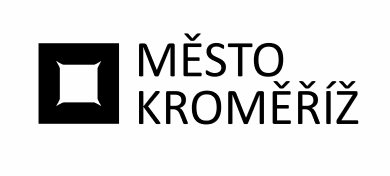 Městský úřad KroměřížMěstský úřad KroměřížMěstský úřad KroměřížMěstský úřad KroměřížMěstský úřad KroměřížMěstský úřad Kroměřížtel. xVelké náměstí 115Velké náměstí 115Velké náměstí 115Velké náměstí 115Velké náměstí 115Velké náměstí 115fax x767 01 Kroměříž767 01 Kroměříž767 01 Kroměříž767 01 Kroměříž767 01 Kroměříž767 01 Kroměřížwww.mesto-kromeriz.czPaměť krajiny - projekce, s.r.o.Paměť krajiny - projekce, s.r.o.Paměť krajiny - projekce, s.r.o.Paměť krajiny - projekce, s.r.o.Paměť krajiny - projekce, s.r.o.Paměť krajiny - projekce, s.r.o.Všetičkova 615/5Všetičkova 615/5Všetičkova 615/5Všetičkova 615/5Všetičkova 615/5Všetičkova 615/5Odbor investicOdbor investicOdbor investicOdbor investicOdbor investicOdbor investicOdbor investicOdbor investicOdbor investic60200602006020060200BrnoBrnoIČ:IČ:IČ:IČ:0901206109012061DIČ:DIČ:DIČ:DIČ:Váš dopis značky///ze dneze dnevyřizujevyřizujevyřizujevyřizuje//linkalinkaV Kroměříži///0.0.00000.0.0000xxxx/15.5.2024OBJEDNÁVKA č.OBJ/2024/0879/INVObjednatel:Město KroměřížMěsto KroměřížVelké nám. 115/1Velké nám. 115/176701 Kroměříž76701 KroměřížIČ:00287351DIČ:CZ0028735120.05.2024